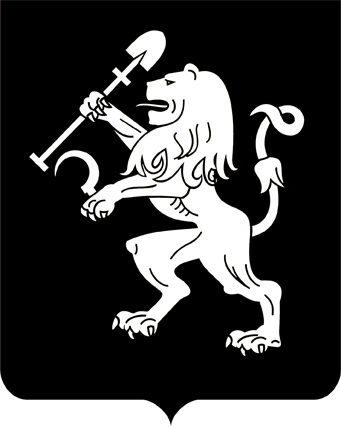 АДМИНИСТРАЦИЯ ГОРОДА КРАСНОЯРСКАРАСПОРЯЖЕНИЕО проведении повторного аукциона на право заключениядоговора о развитии застроенной территории,расположенной на пересечении ул. Полярной – ул. Туруханской(жилые дома: ул. Полярная, 8, 10, 12)В связи с признанием открытого аукциона, проведенного на основании распоряжения администрации города от 04.06.2018 № 213-р       «О проведении аукциона на право заключения договора о развитии             застроенной территории, расположенной на пересечении ул. Полярной – ул. Туруханской (жилые дома: ул. Полярная, 8, 10, 12)», несостоявшимся, в соответствии со статьями 46.1, 46.2, 46.3 Градостроительного кодекса Российской Федерации, распоряжением администрации города от 27.04.2018 № 50-арх «О развитии застроенной территории, расположенной на пересечении ул. Полярной – ул. Туруханской (жилые дома: ул. Полярная, 8, 10, 12)», руководствуясь статьями 41, 58, 59 Устава            города Красноярска:1. Провести повторный аукцион, открытый по составу участников и форме подачи заявок, на право заключения договора о развитии               застроенной территории, расположенной на пересечении ул. Полярной – ул. Туруханской (жилые дома: ул. Полярная, 8, 10, 12) в Центральном районе г. Красноярска (далее – застроенная территория), площа-                  дью 6 052 кв. м (далее – аукцион). 2. Определить начальную цену права на заключение договора                 о развитии застроенной территории на основании отчета независимого оценщика в размере 1 770 000 (один миллион семьсот семьдесят тысяч) рублей 00 копеек и сумму задатка – 30% от начальной цены аукциона               в размере 531 000 (пятьсот тридцать одна тысяча) рублей 00 копеек.3. Определить существенные условия договора о развитии застроенной территории согласно приложению.4. Департаменту градостроительства администрации города вы-ступить от имени администрации города организатором аукциона                 в части координации деятельности органов администрации города               при проведении аукциона и заключить договор о развитии застроенной территории в установленном порядке.5. Департаменту муниципального заказа администрации города выступить от имени администрации города организатором аукциона               в части проведения аукциона.6. Настоящее распоряжение опубликовать в газете «Городские              новости» и разместить на официальном сайте администрации города.7. Контроль за исполнением распоряжения возложить на заместителя Главы города Животова О.Н.Глава города                                                                                 С.В. ЕреминПриложение к распоряжениюадминистрации городаот ____________ № _________СУЩЕСТВЕННЫЕ УСЛОВИЯдоговора о развитии застроенной территории1. Местоположение застроенной территории: г. Красноярск, Центральный район, пересечение ул. Полярной – ул. Туруханской (жилые дома: ул. Полярная, 8, 10, 12).2. Общая площадь застроенной территории – 6 052 кв. м.3. Перечень зданий, строений, сооружений, подлежащих сносу: жилые дома – ул. Полярная, 8, 10, 12; объекты капитального строительства, подлежащие сносу, необходимые для обеспечения жизнедеятельности граждан, проживающих в аварийных домах: нежилые гаражи (боксы) – ул. Полярная, 8г, бокс 1, ул. Полярная, 10г, бокс 2, ул. Полярная, 10г, бокс 1, ул. Полярная, 8а, бокс 4, ул. Полярная, 8, 10 – 6 гаражей (боксов), ул. Полярная, 12 – 2 гаража (бокса).4. Цена права на заключение договора о развитии застроенной территории (далее – Договор) – установленная по результатам аукци-она.5. Обязательства лица, заключившего Договор:1) подготовить проект планировки застроенной территории, вклю-чая проект межевания застроенной территории, в отношении которой принято решение о развитии, в соответствии с документами территори-ального планирования, правилами землепользования и застройки,                  а также утвержденными органом местного самоуправления расчетными показателями минимально допустимого уровня обеспеченности терри-тории объектами коммунальной, транспортной, социальной инфра-структур и расчетными показателями максимально допустимого уровня территориальной доступности указанных объектов для населения                   не позднее одного года с даты заключения Договора;2) создать либо приобрести, а также безвозмездно передать                      в муниципальную собственность благоустроенные жилые помещения, расположенные в границах муниципального образования города Красноярска, в целях дальнейшего предоставления гражданам, выселяемым                из жилых помещений многоквартирного дома, признанного аварийным и подлежащим сносу, предоставленных по договорам социального    найма, договорам найма специализированного жилого помещения                 и расположенных в границах застроенной территории по ул. Поляр-       ной, 8, до 01.09.2024 в соответствии с приложением 1 к настоящим           существенным условиям Договора.Перечень благоустроенных жилых помещений, подлежащих передаче в муниципальную собственность, подлежит изменению сторонами на основании заключенного дополнительного соглашения (дополнительных соглашений) к Договору в случае появления правовых оснований, установленных жилищным законодательством и нормативными правовыми актами города Красноярска в области жилищных отношений, и (или) решения суда, вступившего в законную силу, предусматривающих обязанность по предоставлению гражданам по договорам               социального найма, договорам найма специализированного жилого              помещения, выселяемым из многоквартирных жилых домов, расположенных на территории, подлежащей развитию, благоустроенных жилых помещений иной площади и количества комнат, чем установлено Договором. Перечень жилых помещений, расположенных в многоквартирном доме, признанным аварийным и подлежащим сносу, по ул. Полярной, 8, представлен в приложении 2 к настоящим существенным условиям            Договора.Передаваемые благоустроенные жилые помещения должны отвечать требованиям, предъявляемым жилищным законодательством                 к жилым помещениям, предоставляемым по договорам социального найма, договорам найма специализированного жилого помещения,             действующим на момент их передачи;3) уплатить администрации города возмещение за изымаемые            на основании решения администрации города у собственников жилые помещения, расположенные в многоквартирном доме по ул. Поляр-              ной, 8, указанные в приложении 2 к настоящим существенным условиям                Договора, земельный участок, на котором расположен этот многоквартирный дом, нежилые гаражи (боксы), подлежащие сносу, в сроки, устанавливаемые администрацией города на основании договоров           (соглашений), заключаемых с указанными собственниками, а также           судебных актов, но не позднее двух месяцев со дня вступления в силу судебного акта. Размер возмещения, подлежащего уплате лицом, заключившим Договор, определяется договором (соглашением), заключенным администрацией города с собственником изымаемого жилого помещения, нежилого гаража (бокса), либо вступившим в законную силу судебным актом;4) осуществить отключение многоквартирных домов от сетей          инженерно-технического обеспечения и осуществить снос многоквартирных домов, признанных аварийными и подлежащими сносу, гаражей (боксов), расположенных в границах застроенной территории, а также предоставить администрации города документы, подтверждающие           произведенный снос, в течение двух месяцев со дня предоставления   администрацией города письменной заявки о сносе гаража (бокса),           дома в связи с его освобождением всеми гражданами, проживавшими        в данном доме; 5) осуществить строительство объектов на застроенной территории в соответствии с утвержденным проектом планировки и межевания застроенной территории, в том числе в соответствии с этапами строительства, а также с графиками осуществления строительства каждого объекта капитального строительства в предусмотренные указанными графиками сроки, но не позднее девяти лет со дня подписания Дого-вора;6) осуществить в установленном порядке строительство и (или) реконструкцию объектов инженерной и коммунально-бытовой инфраструктуры, предназначенных для обеспечения застроенной территории, в соответствии с проектом планировки застроенной территории, включая проект межевания застроенной территории, не позднее девяти лет со дня подписания Договора;7) передать безвозмездно в муниципальную собственность объекты инженерной инфраструктуры, предназначенные для обеспечения          застроенной территории, по окончании строительства, но не позднее           четырех месяцев с даты получения разрешения на ввод данных объектов в эксплуатацию, с техническими характеристиками, определенными дополнительным соглашением к Договору. 6. Обязательства администрации города Красноярска:1) утвердить в установленном порядке проект планировки застроенной территории, включая проект межевания застроенной территории, в соответствии с Генеральным планом городского округа город Красноярск, Правилами землепользования и застройки городского округа            город Красноярск, границами зон с особыми условиями использования территорий и местными нормативами градостроительного проектирования не позднее месяца со дня представления в полном объеме проекта планировки застроенной территории, включая проект межевания            застроенной территории;2) осуществить мероприятия по расселению аварийных многоквартирных домов, расположенных по адресу: ул. Полярная, 10, 12,               в соответствии с региональной адресной программой «Переселение граждан из аварийного жилищного фонда в Красноярском крае»            на 2019–2025 годы, утвержденной постановлением Правительства Красноярского края от 29.03.2019 № 144-п;3) принять в установленном порядке решение об изъятии                    для муниципальных нужд жилых помещений в многоквартирных домах, признанных аварийными и подлежащими сносу, нежилых гаражей (боксов), подлежащих сносу, а также земельных участков, на которых               расположены такие дома и гаражи (боксы), в течение семи месяцев               с даты подписания Договора;4) предоставить благоустроенные жилые помещения гражданам, выселяемым из жилых помещений в многоквартирном доме по ул. Полярной, 8, предоставленных по договорам социального найма, договорам найма специализированного жилого помещения и расположенных                 в границах застроенной территории, в течение трех месяцев после передачи лицом, заключившим Договор, в муниципальную собственность благоустроенных жилых помещений. Под предоставлением жилых помещений, в соответствии с настоящим пунктом существенных условий Договора, понимается заключение договора социального найма, договора найма специализированного жилого помещения с гражданами, выселяемыми из жилых помещений;5) выкупить за счет лица, заключившего Договор, жилые помещения в многоквартирном доме по ул. Полярной, 8, земельный участок,            на котором он расположен, нежилые гаражи (боксы), подлежащие сносу, расположенные в границах застроенной территории по ул. Полярной, 8, 10, 12, у собственников до 01.09.2024. Исполнением обязательства по настоящему пункту существенных условий Договора считается заключение с собственниками помещений в многоквартирных домах, признанных аварийными и подлежащих сносу, гаражей (боксов), расположенных в границах застроенной территории, и земельных участков, на которых они расположены, договоров (соглашений), выплата возмещения на основании вступившего в законную силу судебного решения; 6) в течение трех месяцев после выполнения лицом, заключившим Договор, обязательств, предусмотренных подпунктами 1–3 пункта 5 настоящих существенных условий Договора, предоставить указанному лицу на основании его заявления без проведения торгов в соответствии с земельным законодательством для строительства в границах застроенной территории земельные участки, находящиеся в муниципальной собственности или государственная собственность на которые не разграничена и не предоставленные в пользование и (или) во владение гражданам и юридическим лицам. Земельные участки могут быть предоставлены по заявлению лица, заключившего Договор, по мере исполнения им обязательств, предусмотренных подпунктами 1–3 пункта 5 настоящих существенных условий Договора.7. Срок действия Договора составляет девять лет.8. В случае неисполнения или ненадлежащего исполнения обязательств по Договору стороны несут ответственность в соответствии              с законодательством Российской Федерации и Договором.9. В случае невнесения лицом, заключившим Договор, цены права на заключение Договора в установленные Договором сроки указанное лицо обязано уплатить администрации города неустойку в размере 0,01% от суммы задолженности за каждый день просрочки, начиная           со дня, следующего за днем истечения срока выполнения соответствующего обязательства, до дня выполнения данного обязательства в полном объеме.10. Уплата неустойки, установленной пунктом 9 настоящих существенных условий Договора, не освобождает лицо, заключившее Договор, от выполнения обязательств по Договору._____________________________________________________________Приложение 1к существенным условиям договора о развитии застроенной территорииПЕРЕЧЕНЬ благоустроенных жилых помещений, подлежащих безвозмездной передаче в муниципальную собственность Приложение 2к существенным условиям договора о развитии застроенной территорииПЕРЕЧЕНЬ помещений, расположенных в многоквартирном доме, признанном аварийным и подлежащим сносу15.10.2019№ 338-р№ п/п№ п/пКоличество комнат в жилом помещенииКоличество жилых помещенийОбщая площадь жилого помещения(не менее кв. м)ПримечаниеПримечаниеПримечаниеПримечание№ п/п№ п/пКоличество комнат в жилом помещенииКоличество жилых помещенийОбщая площадь жилого помещения(не менее кв. м)номер квартирыномер квартирыколичество нани-мателейколичество нани-мателейВзамен помещений по ул. Полярной, 8Взамен помещений по ул. Полярной, 8Взамен помещений по ул. Полярной, 8Взамен помещений по ул. Полярной, 8Взамен помещений по ул. Полярной, 8Взамен помещений по ул. Полярной, 8Взамен помещений по ул. Полярной, 8Взамен помещений по ул. Полярной, 8Взамен помещений по ул. Полярной, 8133162,562,5661№ п/пНомерпомещенияОбщая площадь жилого помещения, кв. мОбщая площадь жилого помещения, кв. мКоличество комнатКоличество нанимателей/собст-венников жилого помещения№ п/пНомерпомещенияпредоставленногопо договору социального найма, договору найма специализированного помещениянаходящегося в собственности граждан и подлежащего изъятию для муниципальных нуждКоличество комнатКоличество нанимателей/собст-венников жилого помещенияул. Полярная, 8ул. Полярная, 8ул. Полярная, 8ул. Полярная, 8ул. Полярная, 8ул. Полярная, 81148,2222262,3333344,4314447,7215546,8216662,5317746,3218846,421